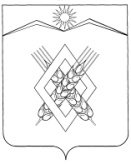 СОВЕТ  ХАРЬКОВСКОГО СЕЛЬСКОГО ПОСЕЛЕНИЯЛАБИНСКОГО   РАЙОНА(третьего созыва)  РЕШЕНИЕ от 03.12.2018                                                                                          № 167/63                                                         х. ХарьковскийОб утверждении Порядка формирования, ведения и опубликования перечня муниципального имущества Харьковского сельского поселения Лабинского района, свободного от прав третьих лиц (за исключением права хозяйственного ведения, права оперативного управления, имущественных прав субъектов малого и среднего предпринимательства)В соответствии с частью 4.1 статьи 18 Федерального закона от 24 июля 2007 года № 209-ФЗ «О развитии малого и среднего предпринимательства в Российской Федерации», Федеральным законом от 6 октября 2003 года № 131-ФЗ «Об общих принципах организации местного самоуправления в Российской Федерации», постановлением Правительства Российской Федерации от 21 августа 2010 года № 645 «Об имущественной поддержке субъектов малого и среднего предпринимательства при предоставлении федерального имущества», руководствуясь Уставом Харьковского сельского поселения Лабинского района, Совет Харьковского сельского поселения Лабинского района решил:1.Утвердить Порядок формирования, ведения, обязательного опубликования перечня муниципального имущества, свободного от прав третьих лиц (за исключением права хозяйственного ведения, права оперативного управления,  имущественных прав субъектов малого и среднего предпринимательства), на территории Харьковского сельского поселения Лабинского района (приложение № 1).2.Утвердить Порядок и условия предоставления в аренду муниципального имущества, включенного в перечень муниципального имущества, свободного от прав третьих лиц (за исключением права хозяйственного ведения, права оперативного управления,  имущественных прав субъектов малого и среднего предпринимательства), на территории Харьковского сельского поселения Лабинского района (приложение № 2).3. Контроль за исполнением настоящего решения возложить на комитет Совета по вопросам экономики, бюджета, финансов, налогов, законности (Сахно О.Б.)4.Настоящее решение вступает в силу со дня его официального обнародования. Глава администрацииХарьковского сельского поселения                                                    Н.Ф. ШумскийЛабинского района				                                                                           ПРИЛОЖЕНИЕ  № 1                                                                      к решению СоветаХарьковского сельского поселения                                              Лабинского района                                                                              от 03.12.2018. № 167/63                                                              Порядокформирования, ведения, обязательного опубликования перечня муниципального имущества, свободного от прав третьих лиц (за исключением права хозяйственного ведения, права оперативного управления, имущественных прав субъектов малого и среднего предпринимательства), на территории Харьковского сельского образования Лабинского района1. Настоящий Порядок устанавливает правила формирования, ведения (в том числе ежегодного изменения и (или) дополнения) и обязательного опубликования перечня муниципального имущества (за исключением земельных участков), свободного от прав третьих лиц (за исключением права хозяйственного ведения, права оперативного управления, имущественных прав субъектов малого и среднего предпринимательства), на территории Харьковского  сельского образования Лабинского района (далее - Перечень), в целях предоставления муниципального имущества во владение и (или) в пользование на долгосрочной основе субъектам малого и среднего предпринимательства и организациям, образующим инфраструктуру поддержки субъектов малого и среднего предпринимательства.2. Запрещается продажа муниципального имущества, включенного в Перечень, за исключением возмездного отчуждения такого имущества в собственность субъектов малого и среднего предпринимательства в соответствии с Федеральным законом от 22 июля 2008 года № 159-ФЗ «Об особенностях отчуждения недвижимого имущества, находящегося в государственной или в муниципальной собственности и арендуемого субъектами малого и среднего предпринимательства, и о внесении изменений в отдельные законодательные акты Российской Федерации» и в случаях, указанных в подпунктах 6, 8 и 9 пункта 2 статьи 39.3 Земельного кодекса Российской Федерации. В отношении указанного имущества запрещаются также переуступка прав пользования им, передача прав пользования им в залог и внесение прав пользования таким имуществом в уставный капитал любых других субъектов хозяйственной деятельности, передача третьим лицам прав и обязанностей по договорам аренды такого имущества (перенаем), передача в субаренду, за исключением предоставления такого имущества в субаренду субъектам малого и среднего предпринимательства организациями, образующими инфраструктуру поддержки субъектов малого и среднего предпринимательства, и в случае, если в субаренду предоставляется имущество, предусмотренное пунктом 14 части 1 статьи 17.1 Федерального закона от 26 июля 2006 года № 135-ФЗ «О защите конкуренции».Муниципальное имущество, закрепленное на праве хозяйственного ведения или оперативного управления за муниципальным унитарным предприятием, на праве оперативного управления за муниципальным учреждением, по предложению указанных предприятия или учреждения и с согласия органа местного самоуправления Харьковского сельского поселения Лабинского района, уполномоченного на согласование сделки с соответствующим имуществом, может быть включено в Перечень согласно настоящему Порядку, в целях предоставления такого имущества во владение и (или) в пользование субъектам малого и среднего предпринимательства и организациям, образующим инфраструктуру поддержки субъектов малого и среднего предпринимательства.»3. Включению в Перечень подлежат земельные участки, здания, строения, сооружения, нежилые помещения, оборудование, машины, механизмы, установки, транспортные средства, инвентарь, инструменты, свободные от прав третьих лиц, за исключением прав субъектов малого и среднего предпринимательства.Имущество, предоставляемое субъектам малого и среднего предпринимательства и организациям, образующим инфраструктуру поддержки субъектов малого и среднего предпринимательства, должно использоваться по назначению.4. Решения Администрации о включении объектов в Перечень и об исключении объектов из Перечня должны содержать следующие сведения о соответствующих объектах:1) порядковый номер;2) балансодержатель недвижимого имущества, адрес, телефон;3) наименование объекта недвижимого имущества;4) местонахождение объекта недвижимого имущества;5) площадь объекта недвижимого имущества, кадастровый номер (при наличии);6) арендаторы, наименование и категории предприятий (микропредприятия, малые предприятия, средние предприятия).5. Ведение Перечня возлагается на администрацию Харьковского сельского образования Лабинского района (далее по тексту - Администрация) не относящимся к земельным участкам, предназначенным для ведения личного подсобного хозяйства, огородничества, садоводства, индивидуального жилищного строительства;не относящимся к земельным участкам, предусмотренным подпунктами 1-10, 13-15, 18 и 19 пункта 8 статьи 39.11 Земельного кодекса Российской Федерации, за исключением земельных участков, предоставленных в аренду субъектам малого и среднего предпринимательства».6. Перечень формируется Администрацией и утверждается решением Совета Харьковского сельского образования Лабинского района с ежегодным, до 1 ноября текущего года, дополнением и (или) изменением его объектного состава, за исключением случая, если в муниципальной собственности отсутствует имущество, соответствующее требованиям Федерального закона от 24 июля 2007 года № 209-ФЗ «О развитии малого и среднего предпринимательства в Российской Федерации».7. При формировании Перечня, в том числе для его изменения и (или) дополнения, Администрацией могут использоваться следующие данные:- информация об имуществе казны Харьковского сельского образования Лабинского района, которое может быть предоставлено субъектам малого и среднего предпринимательства и организациям, образующим инфраструктуру поддержки субъектов малого и среднего предпринимательства;- информация об имуществе, поступившем в казну Харьковского сельского образования Лабинского района в результате прекращения в установленном законом порядке права оперативного управления или хозяйственного ведения, в том числе по результатам осуществления муниципальной функции по проверке сохранности и целевого использования муниципального имущества, мероприятий по выявлению неиспользуемого и неэффективно используемого имущества муниципальных унитарных предприятий и муниципальных учреждений, а также по поступившим от них предложениям;- предложения о включении имущества в Перечень или его исключении, поступившие от Совета Харьковского сельского образования Лабинского района, главы Харьковского сельского образования Лабинского района, некоммерческих организаций, выражающих интересы субъектов малого и среднего предпринимательства, субъектов малого и среднего предпринимательства, организаций, образующих инфраструктуру поддержки субъектов малого и среднего предпринимательства;- информацию о муниципальном имуществе, продажа которого в порядке, установленном Федеральным законом от 21 декабря 2001 года        № 178-ФЗ «О приватизации государственного и муниципального имущества», не состоялась;- сведения об имуществе, обращенном или поступившем в муниципальную собственность Харьковского сельского образования Лабинского района по основаниям, предусмотренным законодательством Российской Федерации;- иные сведения об имуществе, которыми располагает Администрация.8. Рассмотрение предложений, указанных в пункте 6 настоящего Порядка, осуществляется Администрацией в течение 30 календарных дней с даты их поступления. По результатам рассмотрения предложения принимается одно из следующих решений:а) о подготовке обращения в Совет Харьковского сельского образования Лабинского района о включении (исключении) сведений о муниципальном имуществе, в отношении которого поступило предложение, в Перечень;б) об отказе в учете внесенного предложения.В случае принятия решения об отказе в учете предложения Администрация направляет лицу, представившему предложение, мотивированный ответ о невозможности включения сведений о муниципальном имуществе в Перечень или исключения сведений из Перечня.9. Ведение Перечня включает в себя ведение информационной базы,содержащей сведения об:1) имуществе, включенном в Перечень (наименование имущества,индивидуализирующие характеристики имущества, включенного в Перечень);2) проведении торгов на право заключения договоров аренды;3) результатах проведения торгов;4) заключенных договорах аренды;5) субъектах малого и среднего предпринимательства, организациях,образующих инфраструктуру поддержки субъектов малого и среднегопредпринимательства, с которыми заключены договоры аренды.10. Имущество, включаемое в Перечень, не должно иметь свойств, препятствующих его использованию по целевому назначению для ведения предпринимательской деятельности, а также заключению договора аренды.11. Не подлежат включению в Перечень:- жилые помещения муниципального жилого фонда;- муниципальное имущество, не пригодное к использованию, в том числе находящееся в аварийном и руинированном состоянии;- имущество, относящееся к движимым вещам, которое полностью расходуется в течение одного производственного цикла либо срок службы которого составляет заведомо менее пяти лет;- движимое имущество, не обладающее индивидуально определенными признаками, позволяющими заключить в отношении него договор аренды или иной гражданско-правовой договор.12. Основаниями для исключения имущества из Перечня являются:а) выявление обстоятельств, указанных в абзацах 2, 3, 4 пункта 9 настоящего Порядка;б) признание имущества невостребованным, если в течение 2 лет со дня включения сведений о муниципальном имуществе в Перечень в отношении такого имущества от субъектов малого и среднего предпринимательства, не поступило заявлений о заключении договора аренды;в) выкуп имущества субъектом малого и среднего предпринимательства, арендующим данное имущество, в соответствии с Федеральным законом от 22 июля 2008 года № 159-ФЗ «Об особенностях отчуждения недвижимого имущества, находящегося в государственной собственности субъектов Российской Федерации или в муниципальной собственности и арендуемого субъектами малого и среднего предпринимательства, и о внесении изменений в отдельные законодательные акты Российской Федерации»;г) прекращение права муниципальной собственности на имущество, в том числе в связи с прекращением его существования в результате гибели, уничтожения или утраты, передачи в муниципальную собственность Лабинского района, государственную собственность Краснодарского края и собственность Российской Федерации, отчуждение по решению суда или в ином установленном законом порядке;д) принятие в установленном законодательством Российской Федерации порядке решения об использовании имущества для муниципальных нужд либо для иных целей, в том числе закрепление за органом местного самоуправления, муниципальным унитарным предприятием, муниципальным учреждением, иной организацией, создаваемой на базе муниципального имущества для выполнения возложенных полномочий и решения вопросов местного значения или обеспечения исполнения уставной деятельности.13. Имущество, включенное в Перечень, не подлежит отчуждению в частную собственность, за исключением возмездного отчуждения такого имущества в собственность субъектов малого и среднего предпринимательства в соответствии с частью 2.1 статьи 9 Федерального закона от 22 июля 2008 года № 159-ФЗ «Об особенностях отчуждения недвижимого имущества, находящегося в государственной собственности субъектов Российской Федерации или в муниципальной собственности и арендуемого субъектами малого и среднего предпринимательства, и о внесении изменений в отдельные законодательные акты Российской Федерации».14. Сведения о муниципальном имуществе вносятся в Перечень и группируются в Перечне по видам имущества (недвижимое имущество, движимое имущество). Форма Перечня приведена в приложении № 3 к настоящему Порядку.15. Перечень и внесенные в него изменения и (или) дополнения подлежат:а) обязательному опубликованию  в средствах массовой информации, а также размещению в сети «Интернет» на официальном сайте Администрации- в течение 10 рабочих дней со дня утверждения;б) размещению на официальном сайте Харьковского сельского образования Лабинского района в информационно-коммуникационной сети "Интернет" - в течение 3 рабочих дней со дня утверждения.16. Ведение Перечня осуществляется на электронном носителе уполномоченными должностными лицами Администрации.17. Сведения об имуществе, включенном в Перечень, предоставляются любому заинтересованному лицу на основании запроса (заявления), направляемого в Администрацию.Срок предоставления сведений - 10 рабочих дней со дня поступления запроса (заявления) в Администрацию.ГлаваХарьковского сельского поселения                                                  Н.Ф. ШумскийЛабинского района				                                                                                                       ПРИЛОЖЕНИЕ  № 2                                                                            к решению Совета                                                                            Харьковского сельского поселения                                                                             Лабинского района                                                                            от 03.12.2018 № 167/63Порядок и условияпредоставления в аренду муниципального имущества, включенного в Перечень муниципального имущества, свободного от прав третьих лиц (за исключением права хозяйственного ведения, права оперативного управления, имущественных прав субъектов малого и среднего предпринимательства), на территории Харьковского сельского    образования Лабинского района1. Настоящий Порядок и условия предоставления в аренду муниципального имущества, включенного в перечень муниципального имущества, свободного от прав третьих лиц (за исключением права хозяйственного ведения, права оперативного управления, имущественных прав субъектов малого и среднего предпринимательства) (далее – Перечень), на территории Харьковского  сельского образования Лабинского района (далее - Порядок и условия) регламентируют процедуру предоставления в аренду муниципального имущества, свободного от прав третьих лиц (за исключением права хозяйственного ведения, права оперативного управления, имущественных прав субъектов малого и среднего предпринимательства) (далее - муниципальное имущество).2. Муниципальное имущество, включенное в Перечень муниципального имущества, свободного от прав третьих лиц (за исключением права хозяйственного ведения, права оперативного управления, имущественных прав субъектов малого и среднего предпринимательства), на территории Харьковского сельского образования Лабинского района (далее - Перечень) может быть использовано исключительно путем предоставления  его во владение и (или) в пользование на долгосрочной основе (в том числе по льготным ставкам арендной платы) субъектам малого и среднего предпринимательства и организациям, образующим инфраструктуру поддержки субъектов малого и среднего предпринимательства:- в аренду посредством проведения торгов в форме аукциона или конкурса;- в аренду без проведения торгов по основаниям, предусмотренным ст. 17.1 Федерального закона от 26 июля 2006 года № 135-ФЗ «О защите конкуренции»,- а также может быть отчуждено на возмездной основе в собственность субъектов малого и среднего предпринимательства в соответствии с частью 2.1 статьи 9 Закона № 159-ФЗ.Порядок проведения конкурсов и аукционов на право заключения договоров аренды в отношении муниципального имущества утверждается федеральным антимонопольным органом.3. В отношении земельных участков, включенных в Перечень, может применяться процедура использования земельных участков без их предоставления и установления сервитутов для размещения нестационарных торговых объектов, рекламных конструкций, а также иных объектов, виды которых установлены Постановлением Правительства Российской Федерации от 03 декабря 2014 года № 1300 «Об утверждении перечня видов объектов, размещение которых может осуществляться на землях или земельных участках, находящихся в государственной или муниципальной собственности, без предоставления земельных участков и установления сервитутов».4. Право заключить договор аренды муниципального имущества, включенного в Перечень, а также право использования земельных участков без их предоставления и установления сервитутов имеет субъект малого                     и среднего предпринимательства, соответствующий условиям отнесения                   к категориям субъектов малого и среднего предпринимательства, установленным статьей 4 Федерального закона от 24 июля 2007 года                             № 209-ФЗ «О развитии малого и среднего предпринимательства                                  в Российской Федерации» (далее - Субъект).5. Имущество, включенное в Перечень, не может быть предоставлено                   в аренду Субъектам малого и среднего предпринимательства, перечисленным в части 3 статьи 14 Федерального закона от 24 июля 2007 года № 209-ФЗ                     «О развитии малого и среднего предпринимательства в Российской Федерации», и в случаях, установленных частью 5 статьи 14 Закона                             № 209-ФЗ, а также указанным в статье 15 Закона № 209-ФЗ государственным фондам поддержки научной, научно-технической, инновационной деятельности, осуществляющим деятельность в форме государственных учреждений.6. Факт отнесения лица, претендующего на приобретение во владение и (или) в пользование имущества без торгов, включенного в Перечень, к субъектам малого и среднего предпринимательства подтверждается наличием сведений о таком лице в едином реестре субъектов малого и среднего предпринимательства, размещенном на официальном сайте Федеральной налоговой службы.Для получения имущественной поддержки в форме предоставления муниципального имущества, включенного в Перечень, не требуется                                  от Субъекта предоставления документов, подтверждающих отнесение лица, претендующего на получение такой поддержки, к субъектам малого и среднего предпринимательства.7. Администрация инициирует в установленном порядке действия по передаче имущества, включенного в Перечень Субъектов или организаций, образующих инфраструктуру поддержки Субъектов путем проведения торгов не позднее шести месяцев с даты включения имущества в Перечень.В случае если в отношении имущества, включенного в Перечень, вне периода приема заявок на участие в аукционе поступает обращение потенциального арендатора о заключении договора аренды Администрация:- заключает договор аренды с указанным лицом, если оно имеет право на заключение договора аренды без проведения торгов;- осуществляет подготовку к проведению аукциона, объявляет аукцион и направляет указанному заявителю предложение принять участие в аукционе на право заключения договора аренды.8. Муниципальное имущество, включенное в Перечень, за исключением земельных участков, предоставляется в аренду с соблюдением процедуры, предусмотренной Приказом Федеральной антимонопольной службы Российской Федерации от 10 февраля 2010 года № 67 «О порядке проведения конкурсов или аукционов на право заключения договоров аренды, договоров безвозмездного пользования, договоров доверительного управления имуществом, иных договоров, предусматривающих переход прав в отношении государственного или муниципального имущества, и перечне видов имущества, в отношении которого заключение указанных договоров может осуществляться путем проведения торгов в форме конкурса».10. Администрация Харьковского сельского образования Лабинского района при проведении конкурсов и аукционов на право заключения договоров аренды с субъектами малого и среднего предпринимательства в отношении муниципального имущества, включенного в Перечень, определяет стартовый размер арендной платы на основании отчета об оценке рыночной арендной платы, подготовленного в соответствии с законодательством Российской Федерации об оценочной деятельности.11. В предоставлении муниципального имущества, включенного                     в Перечень, может быть отказано, если:а) Субъект, заинтересованный в предоставлении имущества в аренду,                   не является субъектом малого и среднего предпринимательства;б) Субъектом не представлены документы, предусмотренные нормативными правовыми актами, регламентирующими процедуру предоставления муниципального имущества, или представлены недостоверные сведения и документы;в) на момент подачи Субъектом заявления уже рассмотрено ранее поступившее заявление другого Субъекта и по нему принято решение о предоставлении муниципального имущества;г) муниципальное имущество ранее предоставлено другому Субъекту;д) Субъект ранее владел и (или) пользовался данным имуществом с нарушением существенных условий договора аренды.12. Имущество, включенное в Перечень, предоставляется в аренду в соответствии с его целевым назначением на срок не менее пяти лет, за исключением случая поступления до заключения договора заявления лица, приобретающего права владения и (или) пользования имуществом, об уменьшении срока договора. Максимальный срок предоставления бизнес-инкубаторами муниципального имущества в аренду (субаренду) субъектам малого и среднего предпринимательства не должен превышать 3 лет. При заключении договора учитываются максимальные (предельные) сроки договора для отдельных видов аренды, а также для аренды отдельных видов имущества, если они установлены законом в соответствии с частью 3 статьи 610 Гражданского кодекса Российской Федерации.Если муниципальное имущество может быть использовано по различному целевому назначению, то при предоставлении его в аренду указывается целевое назначение, указанное Субъектом в заявлении.13. В договор аренды в отношении имущества, включенного в Перечень, включаются условия, направленные на обеспечение арендатором сохранности такого имущества, в том числе:1) сообщать арендодателю о ставшем известным арендатору повреждении, аварии или ином обстоятельстве, которое нанесло или может нанести ущерб имуществу, и принимать меры для предотвращения его дальнейшего разрушения или повреждения, а также к устранению нанесенного имуществу ущерба;2) обеспечивать сохранность имущества, инженерных коммуникаций и оборудования объектов недвижимого имущества, нести расходы на их содержание и поддержание в надлежащем техническом, санитарном и противопожарном состоянии;3) не производить переустройство и (или) перепланировку объектов недвижимого имущества, реконструкцию, иные не отделимые без вреда для имущества улучшения, а также капитальный ремонт без предварительного письменного согласия арендодателя;4) не сдавать имущество в субаренду (поднаем) или безвозмездное пользование (ссуду) без согласия арендодателя, не осуществлять другие действия, влекущие какое-либо ограничение (обременение) предоставленных арендатору имущественных прав, а также не передавать свои права и обязанности по договору другому лицу (перенаем);5) обеспечивать беспрепятственный доступ к имуществу (либо во все помещения объекта недвижимого имущества) представителей арендодателя для проведения проверки соблюдения арендатором условий договора, эффективности использования и обеспечения сохранности имущества, а также предоставлять по требованию арендодателя документацию, относящуюся к предмету проверки.14. При заключении с субъектами малого и среднего предпринимательства договора аренды предусматривается условие о внесении арендной платы  в следующем порядке:- в первый год аренды - 40 процентов размера арендной платы;- во второй год аренды - 60 процентов размера арендной платы;- в третий год аренды - 80 процентов размера арендной платы;- в четвертый год аренды и далее - 100 процентов размера арендной платы.15. Льготы по уплате арендной платы  в отношении категорий субъектов малого и среднего предпринимательства в соответствии с приоритетами развития экономики и социальной сферы, осуществляющих следующие виды деятельности:1) реализующие инновационные проекты по созданию новых и обновлению существующих производств на базе инновационных технологий;2) малое наукоемкое предпринимательство для развития продуктовых линеек крупных компаний;3) национальной технологической инициативы;4) реализация проектов импортозамещения;5) реализация проектов в приоритетных направлениях развития науки, технологий и техники в Российской Федерации, по перечню критических технологий Российской Федерации;6) занимающиеся социально значимыми видами деятельности, иными установленными муниципальными программами (подпрограммами); 7) начинающие новый бизнес по направлениям деятельности, по которым оказывается муниципальная поддержка;8) организации, образующие инфраструктуру поддержки субъектов малого и среднего предпринимательства..16. Для определения льготной ставки арендной платы применяются понижающие коэффициенты к размеру арендной платы, определенному по итогам торгов или на основании оценки рыночной стоимости имущества и указанному в договоре аренды.17. В отношении объектов движимого имущества льготную ставку арендной платы рассчитывается по формуле:ЛС = АП x К,где:ЛС – льготная ставка арендной платы;АП – ставка (размер) арендной платы за год, устанавливаемая на основании независимой оценки при определении рыночной стоимости объекта, передаваемого в аренду;К – понижающий коэффициент.18. В отношении объектов недвижимого имущества льготная ставка арендной платы рассчитывается по формуле:ЛС = S x АП x К,где:ЛС – льготная ставка (размер) арендной платы за пользование объектом имущества в год по договору аренды;S – площадь объекта недвижимого имущества;АП – ставка (размер) арендной платы за год, устанавливаемая на основании независимой оценки при определении рыночной стоимости объекта, передаваемого в аренду (за 1 кв. м);К – понижающий коэффициент 0,75.19. В случае выявления порчи имущества, несвоевременного внесения арендной платы, использование имущества не по назначению, льготы по установлению арендной платы подлежат отмене.20. В соответствии с частью 3 статьи 18 Федерального закона                            от 24 июля 2007 года № 209-ФЗ «О развитии малого и среднего предпринимательства в Российской Федерации» Администрация Харьковского сельского образования Лабинского района вправе обратиться в суд с требованием о прекращении прав владения и (или) пользования субъектами малого и среднего предпринимательства или организациями, образующими инфраструктуру поддержки субъектов малого и среднего предпринимательства, предоставленным таким субъектам или организациям муниципальным имуществом при его использовании не по целевому назначению и (или) с нарушением запретов, установленных частью 2 статьи 18 Закона № 209-ФЗ. Кроме того, по требованию арендодателя договор аренды может быть досрочно расторгнут судом в случаях, предусмотренных статьей 619 Гражданского кодекса Российской Федерации.Глава администрацииХарьковского сельского поселения                                                   Н.Ф. ШумскийЛабинского района				                              